NOMBRE _________________________________________________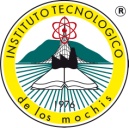 NUM. CONTROL___________________________________________CARRERA_________________________________________________Constancia de NO ADEUDO económico, material o equipo en los departamentos, oficinas, laboratorios, talleres y centro de información.LICENCIATURA EN CONTADURÍA Y CONTADOR PÚBLICOLICENCIATURA EN CONTADURÍA Y CONTADOR PÚBLICOLICENCIATURA EN CONTADURÍA Y CONTADOR PÚBLICOCentro de InformaciónCajaMacro centro de Cómputo